49η ΠΡΟΣΚΛΗΣΗ ΣΥΓΚΛΗΣΗΣ ΟΙΚΟΝΟΜΙΚΗΣ ΕΠΙΤΡΟΠΗΣΚαλείστε να προσέλθετε σε τακτική συνεδρίαση της Οικονομικής Επιτροπής που θα διεξαχθεί στην αίθουσα συνεδριάσεων του Δημοτικού Καταστήματος την 09η του μηνός Νοεμβρίου έτους 2023, ημέρα Πέμπτη και ώρα 12:00, για την συζήτηση και λήψη αποφάσεων στα παρακάτω θέματα της ημερήσιας διάταξης, σύμφωνα με τις σχετικές διατάξεις του άρθρου 75 Ν.3852/10, όπως αντικαταστάθηκε από το άρθρο 77 του Ν.4555/18 και ισχύει :1. Εξειδίκευση πίστωσης για τη διοργάνωση εκδήλωσης- ομιλίας του Δρ Ραϋμόνδου Αλβανού, διδάσκοντα στο Ελληνικό Ανοικτό Πανεπιστήμιο, με τίτλο:« Η δεκαετία του 1940 και ο μετεμφυλιακός πόλεμος της μνήμης», σε συνδιοργάνωση του Δήμου Τρικκαίων   με τη Διεύθυνση Δευτεροβάθμιας Εκπαίδευσης Τρικάλων, τον Φιλολογικό, Ιστορικό, Λογοτεχνικό Σύνδεσμο (Φ.Ι.Λ.Ο.Σ) Τρικάλων και τις εκδόσεις Επίκεντρο, που θα πραγματοποιηθεί   την Κυριακή 12 Νοεμβρίου 2023, στην αίθουσα «Θεόδωρου Μάρκελλου» του Λαογραφικού Μουσείου Τρικάλων.2. Εξειδίκευση πίστωσης για τη συμμετοχή της Δημοτικής Χορωδίας Τρικάλων  στην Χριστουγεννιάτικη Συναυλία που διοργανώνεται από  το Μακεδονικό Κέντρο Σύγχρονης Τέχνης  και το Φωνητικό Σύνολο CantusArte, την Κυριακή 17 Δεκεμβρίου 2023 στο αμφιθέατρο «Ξανθίπη Χόιπελ»του MOMus-Μουσείο Σύγχρονης Τέχνης στη Θεσσαλονίκη.3. Εξειδίκευση πίστωσης για τη διοργάνωση  εκδήλωσης με τίτλο «Η επίδραση της Μουσικής στην Παιδεία και στην Ποιότητα Ζωής » που θα πραγματοποιηθεί, σε συνδιοργάνωση του Δήμου Τρικκαίων με την Τρικαλινή Λέσχη Προβληματισμού, την Κυριακή 3 Δεκεμβρίου 2023 στο  Μουσείο Τσιτσάνη.4. Έγκριση απόδοσης λογαριασμού χρηματικού εντάλματος προπληρωμής και απαλλαγή της υπολόγου υπαλλήλου Μεταξίας Νικολαρέα.5. Ορισμός της υπαλλήλου της Διεύθυνσης Τεχνικών Υπηρεσιών Μεταξίας Νικολαρέα ως υπολόγου έκδοσης χρηματικού εντάλματος προπληρωμής.6. Ορισμός  της υπαλλήλου της Διεύθυνσης Πολεοδομίας Αναστασίας Τζάνη ως υπολόγου έκδοσης χρηματικού εντάλματος προπληρωμής.7. Έγκριση Πρακτικών Ι, ΙΙ και ΙΙΙ  της Επιτροπής διενέργειας – κατακύρωση αποτελέσματος του αριθμ. 224182 ηλεκτρονικού διαγωνισμού κάτω των ορίων για την προμήθεια ελαστικών για τα οχήματα και μηχανήματα του Δήμου  Τρικκαίων.  Αριθμ. Διακήρυξης 40666/04-09-2023.8. Εξώδικος ή μη συμβιβασμός επί της αίτησης της κας Αγγέλη Δέσποινας περί καταβολής αποζημίωσης για υλικές ζημιές του οχήματός της από εργασίες κοπής χόρτων.9. Έγκριση σύναψης δημόσιας σύμβασης παροχής υπηρεσιών για την συντήρηση του δημοτικού ηλεκτροφωτισμού στη  Δ.Ε.  Καλλιδένδρου.10. Έγκριση σύναψης δημόσιας σύμβασης παροχής υπηρεσιών για την συντήρηση του δημοτικού ηλεκτροφωτισμού στη  Δ.Ε.  Κόζιακα.11. Έγκριση σύναψης δημόσιας σύμβασης παροχής υπηρεσιών για την συντήρηση του δημοτικού ηλεκτροφωτισμού στη  Δ.Ε.  Μεγάλων  Καλυβίων.12. Έγκριση σύναψης δημόσιας σύμβασης παροχής υπηρεσιών για την συντήρηση του δημοτικού ηλεκτροφωτισμού στη  Δ.Ε.  Παληοκάστρου.13. Έγκριση σύναψης δημόσιας σύμβασης παροχής υπηρεσιών για την συντήρηση του δημοτικού ηλεκτροφωτισμού στη  Δ.Ε. Εστιαιώτιδας.14. Έγκριση σύναψης δημόσιας σύμβασης παροχής υπηρεσιών για την συντήρηση του δημοτικού ηλεκτροφωτισμού στη  Δ.Ε. Παραληθαίων.15. Έγκριση σύναψης δημόσιας σύμβασης παροχής υπηρεσιών για την συντήρηση του δημοτικού ηλεκτροφωτισμού στη  Δ.Ε. Φαλώρειας.16. Παραλαβή της μελέτης: «Μελέτη οριοθέτησης Αγιαμονιώτη Ποταμού από το ύψος του Ι.Ν. Ζωοδόχου Πηγής έως τη συμβολή με τον Ληθαίο Ποταμό» του αναδόχου ΧΡΗΣΤΟ ΚΑΡΟΛΕΜΕΑ προϋπολογισμού 30.000,00 € (συμπεριλαμβανομένου του Φ.Π.Α. 24%).17. Έγκριση της αριθμ.  32/2023  μελέτης και των ΣΑΥ-ΦΑΥ του έργου με τίτλο «Αστικές συντηρήσεις -βελτιώσεις στην ΔΕ Παληοκάστρου 2023-2024» καθώς και έγκριση της προσφυγής  στη σύναψη σύμβασης  με  τη διαδικασία της  απ΄ ευθείας  ανάθεσης,  του καθορισμού των όρων της πρόσκλησης  και του καθορισμού των νέων προσκαλούμενων οικονομικών φορέων για την ανάθεση της σύμβασης.18. Έγκριση της αριθμ. 33/2023  μελέτης και των ΣΑΥ-ΦΑΥ του έργου με τίτλο «ΕΚΤΑΚΤΕΣ ΕΡΓΑΣΙΕΣ ΣΚΥΡΟΔΕΤΗΣΕΩΝ ΣΕ ΔΗΜΟΤΙΚΕΣ ΕΓΚΑΤΑΣΤΑΣΕΙΣ ΤΟΥ ΔΗΜΟΥ ΤΡΙΚΚΑΙΩΝ ΠΛΗΓΕΙΣΩΝ ΑΠΟ ΘΕΟΜΗΝΙΑ» καθώς και έγκριση της προσφυγής  στη σύναψη σύμβασης  με  τη διαδικασία της  απ΄ ευθείας  ανάθεσης,  του καθορισμού των όρων της πρόσκλησης και του καθορισμού των νέων προσκαλούμενων οικονομικών φορέων για την ανάθεση της σύμβασης.19. Άσκηση ή μη εφέσεως κατά της αριθμ. Α20/2023 απόφασης του Διοικητικού Πρωτοδικείου Τρικάλων (Τμήμα 1ο Μονομελές).20. Άσκηση η μη εφέσεως κατά της αριθμ. Α172/2023 απόφασης του Διοικητικού Πρωτοδικείου Τρικάλων.21. Άσκηση ή μη  αναιρέσεως κατά της αριθμ. ΑΟ235/2023 απόφασης του Διοικητικού Εφετείου Λάρισας (Τμήμα Α΄Μονομελές - Διαδικασία Διοικητικών Διαφορών Ουσίας).Πίνακας Αποδεκτών	ΚΟΙΝΟΠΟΙΗΣΗ	ΤΑΚΤΙΚΑ ΜΕΛΗ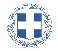 ΕΛΛΗΝΙΚΗ ΔΗΜΟΚΡΑΤΙΑ
ΝΟΜΟΣ ΤΡΙΚΑΛΩΝΔΗΜΟΣ ΤΡΙΚΚΑΙΩΝΔ/ΝΣΗ ΔΙΟΙΚΗΤΙΚΩΝ ΥΠΗΡΕΣΙΩΝΤΜΗΜΑ ΔΙΟΙΚΗΤΙΚΗΣ ΥΠΟΣΤΗΡΙΞΗΣΓραμματεία Οικονομικής ΕπιτροπήςΤρίκαλα, 3 Νοεμβρίου 2023
Αριθ. Πρωτ. : 48610ΠΡΟΣ :  1.Τα μέλη της ΟικονομικήςΕπιτροπής (Πίνακας Αποδεκτών)(σε περίπτωση κωλύματος παρακαλείσθε να ενημερώσετε τον αναπληρωτή σας).κ. Καρατάσο Σωτήριο, Πρόεδρο Δημοτικής Κοινότητας Πλατάνουκ. Καραβασίλη Ελένη, Πρόεδρο Δημοτικής Κοινότητας Ριζώματοςκ. Παπαγεωργίου Μιχαήλ, Πρόεδρο Δημοτικής Κοινότητας Αρδανίουκ. Κατσακιώρη Φώτιο, Πρόεδρος Δημοτικής Κοινότητας ΛιοπράσουΗ Πρόεδρος της Οικονομικής ΕπιτροπήςΣοφία ΑλεστάΑντιδήμαρχος Βαβύλης Στέφανος Ντιντής Παναγιώτης Λάππας Μιχαήλ Λεβέντη-Καρά Ευθυμία Κωτούλας Ιωάννης Λασπάς Αχιλλεύς Ζιώγας ΓεώργιοςΚαϊκης ΓεώργιοςΔήμαρχος & μέλη Εκτελεστικής ΕπιτροπήςΓενικός Γραμματέας  Δ.ΤρικκαίωνΑναπληρωματικά μέλη Ο.Ε. 